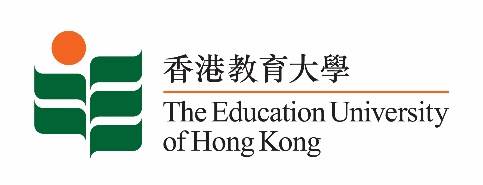 致： 	傳媒機構採訪主任																        30 May 2024To :		News Editors			香港教育大學2024年 6 月3 - 16日可供採訪之活動一覽The Education University of Hong Kong (EdUHK) Events Calendar for 3-16 June 2024
本校誠邀　貴機構派員採訪下列活動。傳媒查詢，請聯絡教大傳訊處（電話：2948 6050）。
You are cordially invited to cover the events below. For media enquiries, please contact the Communications Office at 2948 6050. 以下活動或有人數限制，傳媒請預先向主辦部門登記。There may be restrictions on the number of participants for the following event(s). Please contact the respective organiser(s) / department(s) for prior registration.教大大埔校園 （新界大埔露屏路十號） / EdUHK Tai Po Campus (10 Lo Ping Road, Tai Po, New Territories) 日期Date時間Time活動Event地點Venue主辦部門及公眾查詢Organiser &Public Enquiry 備註Remarks2024-06-149:00 am – 5:15 pm 2024 香港教育大學國際教育學系及華南師範大學教育科學學院共同主辦的“粵港澳大灣區發展與教育國際化”國際論壇IE-EdUHK-School of Education SCNU International Forum 2024教大大埔校園D3-LP-07D3-LP-07EdUHK Tai Po Campus  主辦部門 / Organiser:Department of International Education國際教育學系學系
查詢 / Enquiries: 孟慧玲女士 / 張敏彤女士Tel / 電話: 2948 6142 / 2948 7212免費入場，歡迎各界人士參加。Free admission. All are welcome.